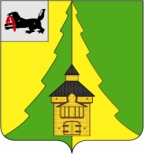 Российская ФедерацияИркутская областьНижнеилимский муниципальный районАДМИНИСТРАЦИЯПОСТАНОВЛЕНИЕ От «14» октября 2020г.  №  876 г. Железногорск-Илимский«О поощрении Благодарственным письмом мэра Нижнеилимского муниципального района Писаревой Н.А.»Рассмотрев материалы, представленные главой Дальнинского сельского поселения Нижнеилимского района, в соответствии с Постановлением мэра Нижнеилимского муниципального района № 1169 от 27.12.2016г. «Об утверждении Положения о Благодарственном письме мэра Нижнеилимского муниципального района», администрация Нижнеилимского  муниципального  района	ПОСТАНОВЛЯЕТ:1. Поощрить Благодарственным письмом  мэра  Нижнеилимского муниципального района «За плодотворное и эффективное сотрудничество с органами местного самоуправления Нижнеилимского района и Дальнинского сельского поселения, неоценимый вклад в развитие социальной сферы Нижнеилимского района»:- Писареву Наталью Александровну – начальника Железногорск-Илимского почтамта  УФПС Иркутской области АО «Почта России».2. Данное постановление подлежит официальному опубликованию в периодическом печатном издании "Вестник Думы и администрации Нижнеилимского муниципального района" и размещению на официальном сайте муниципального образования «Нижнеилимский район».3. Контроль   за  исполнением  настоящего  постановления  возложить на заместителя мэра района по социальной политике Т.К. Пирогову.Мэр района	                                      М.С. РомановРассылка: дело-2; АХО; Железногорск-Илимский почтамт  УФПС Иркутской области АО «Почта России» А.И. Татаурова30691 